het telefoonboek: een boek, met een lijst met namen, adres en 						   telefoonnummer.het nummer intoetsen: een reeks cijfers op een telefoon intoetsen 							  om naar iemand anders te bellen.een gesprek voeren: het met elkaar praten.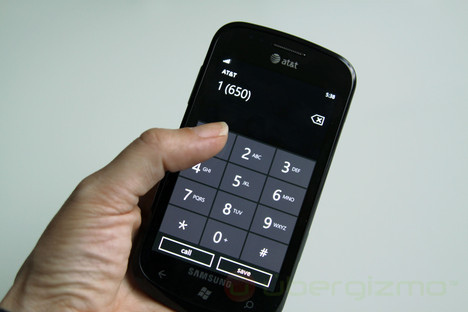 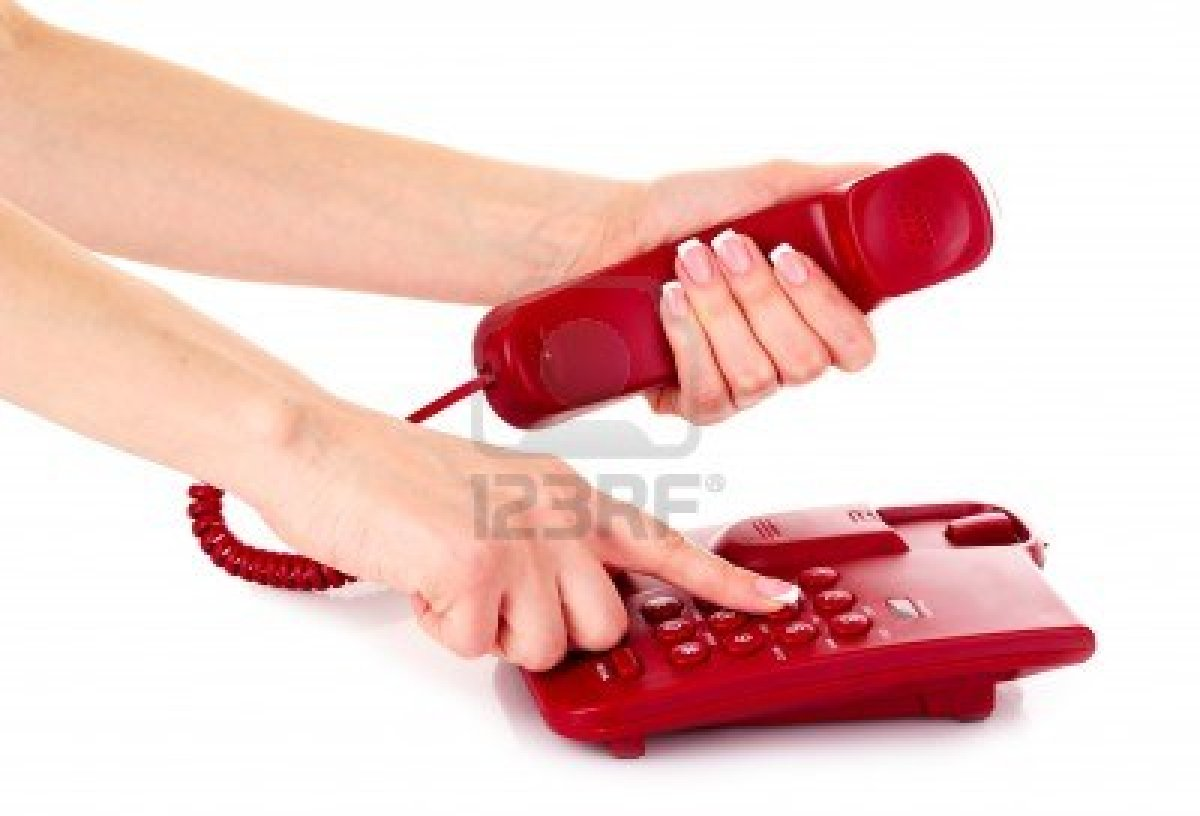 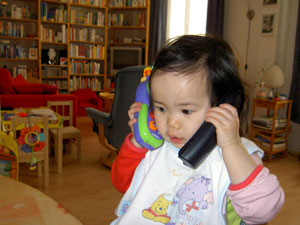 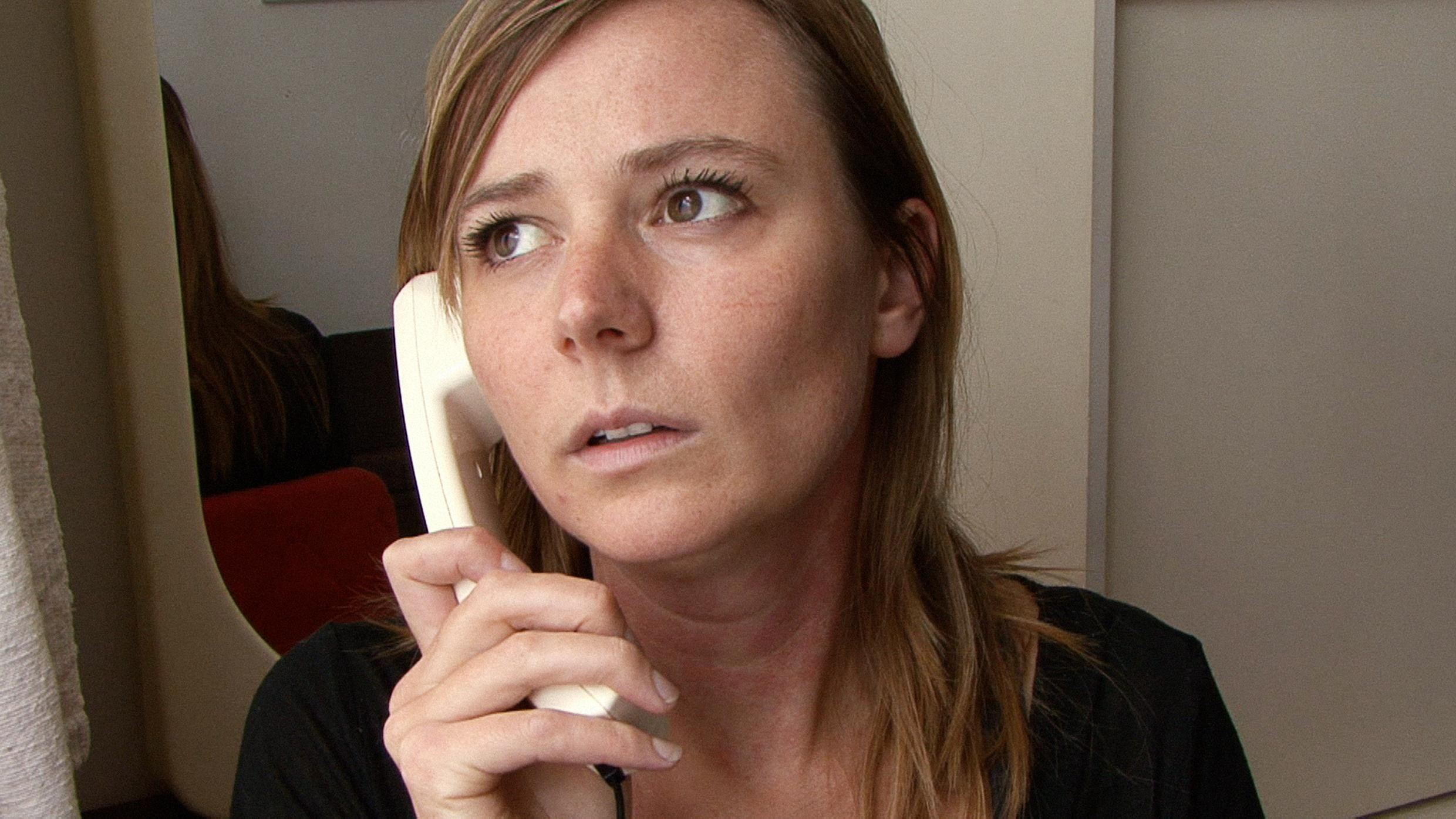 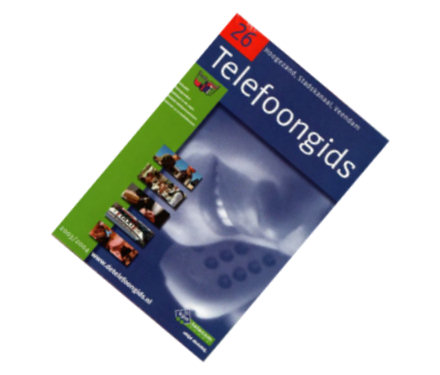 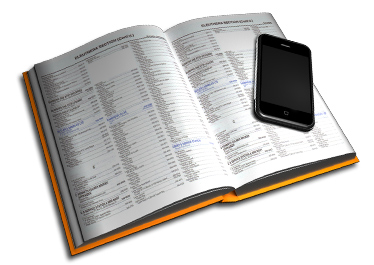 